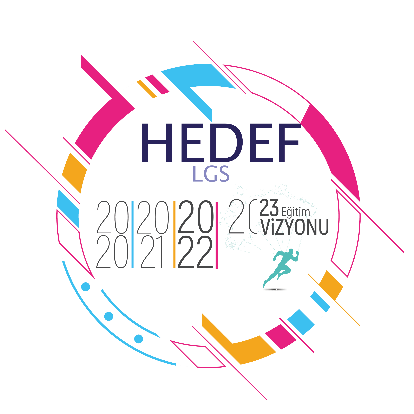 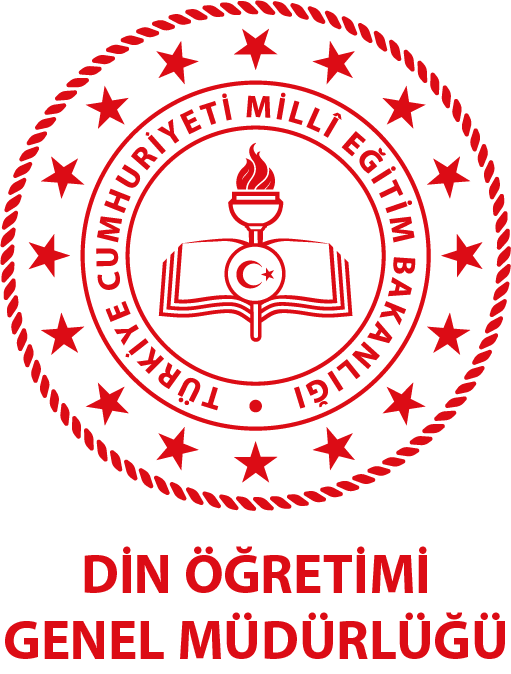 Din Öğretimi Genel Müdürlüğü2023-2024 EĞİTİM ÖĞRETİM YILIBOLU İMAM HATİP ORTAOKULUHEDEF LGSLGS HAZIRLIK PROGRAMIAnkara-2024Ek 1: Eylem Planları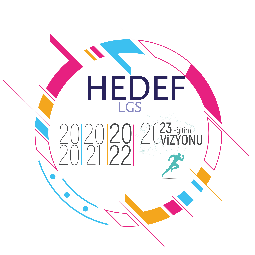 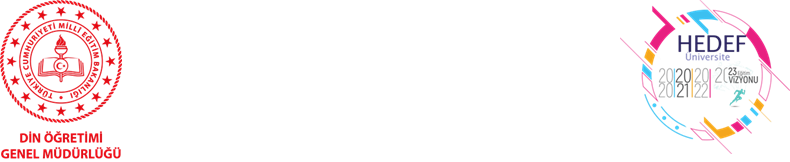 İdris SABUR    Okul Müdürü